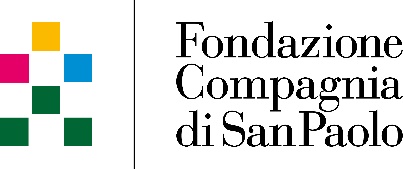 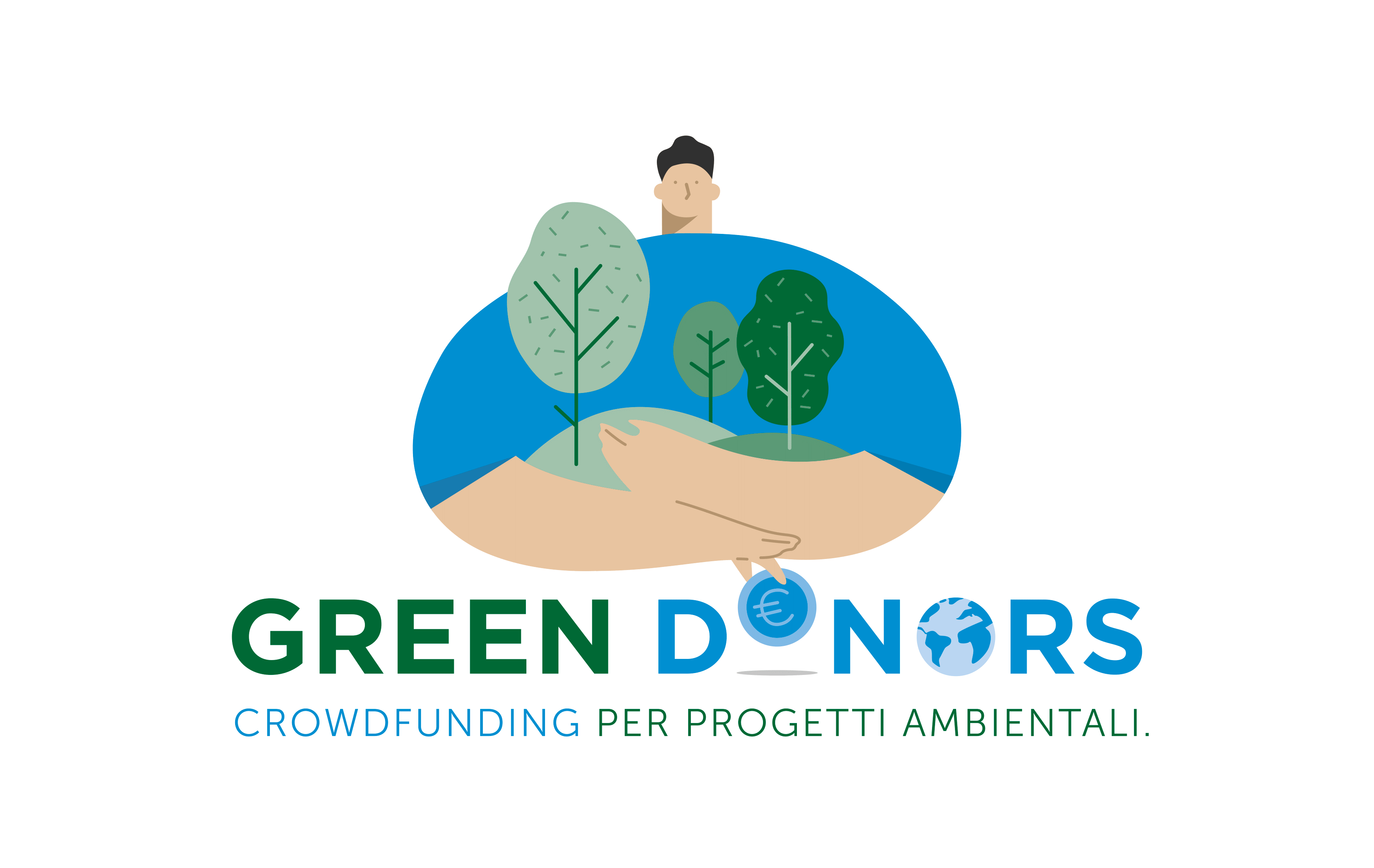 Allegato 1STRATEGIE DI FUNDRAISING DELL’ENTEDENOMINAZIONE ENTE: ………………………………………………………………………………………NUMERO DI SOCI DELL’ASSOCIAZIONE ………………………………………………………………….. RISORSE UMANEDipendentiConsulentiVolontariInserire il n° di persone per tipologia servizi e inquadramentoGestione e pianificazione strategica FundraisingComunicazione  PIANIFICAZIONE STRATEGICAL’Ente elabora un documento periodico…L’Ente elabora un documento periodico…L’Ente elabora un documento periodico…Che analizza il posizionamento dell’Ente rispetto all’offerta di servizi simili? SI      NOChe definisce gli obiettivi di breve, medio e lungo termine?        SI          NOIn cui monitora il conseguimento degli obiettivi?       SI          NOL’Ente sviluppa una propria analisi di contesto per l’intercettazione dei bisogni?     SI     NOIn caso affermativo: indicare quali strumenti principali vengono utilizzati (questionari, indicatori tematici, dati istituzionali, altro) _______________________________________________________________________________________In caso affermativo: indicare quali strumenti principali vengono utilizzati (questionari, indicatori tematici, dati istituzionali, altro) _______________________________________________________________________________________Illustrare brevemente le priorità definite dall’Ente per il periodo 2020-2022FUNDRAISINGL’Ente svolge attività di fundraising?                                                                                             SI          NOL’Ente svolge attività di fundraising?                                                                                             SI          NOIn caso affermativo: l’Ente redige un piano di fundraising?                                                              SI          NOIn caso affermativo: l’Ente redige un piano di fundraising?                                                              SI          NOIn caso affermativo: il fundrasing può essere considerato per l’Ente un’attività… (scegliere max 1 opzione)In caso affermativo: il fundrasing può essere considerato per l’Ente un’attività… (scegliere max 1 opzione)Strategica e continuativa, con attenzione alla programmazione, alle strategie di comunicazione e di relazione con i donatoriLimitata nel tempo e sviluppata solo per progetti specificiEstemporanea, avviata solo su richiesta di terziIllustrare brevemente le priorità di Fundraising dell’Ente per il periodo 2020-2022. Motivare anche la scelta di ricorrere (anche) allo strumento del crowdfundingIllustrare brevemente le priorità di Fundraising dell’Ente per il periodo 2020-2022. Motivare anche la scelta di ricorrere (anche) allo strumento del crowdfundingIllustrare brevemente le priorità di Fundraising dell’Ente per il periodo 2020-2022. Motivare anche la scelta di ricorrere (anche) allo strumento del crowdfundingIllustrare brevemente le priorità di Fundraising dell’Ente per il periodo 2020-2022. Motivare anche la scelta di ricorrere (anche) allo strumento del crowdfundingQuali dei seguenti canali e strumenti sono stati utilizzati negli ultimi 2 anni per le attività di fundraising? Quali dei seguenti canali e strumenti sono stati utilizzati negli ultimi 2 anni per le attività di fundraising? raccolta media ultimi 2 anni [€]raccolta media ultimi 2 anni [€]raccolta media ultimi 2 anni [€]Quali dei seguenti canali e strumenti sono stati utilizzati negli ultimi 2 anni per le attività di fundraising? Quali dei seguenti canali e strumenti sono stati utilizzati negli ultimi 2 anni per le attività di fundraising? raccolta media ultimi 2 anni [€]raccolta media ultimi 2 anni [€]raccolta media ultimi 2 anni [€]Eventi fisici (cene sociali, concerti, spettacoli, etc)Raccolte liberali da privati (persone fisiche), inclusi lasciti5x1000SMS solidaliFinanziamenti pubblici nazionali (bandi nazionali, regionali, contributi enti locali)Finanziamenti europei Finanziamenti fondazioni filantropiche di origini bancarie (Bandi, Contributi istituzionali)Raccolte da imprese (partnership, sponsorship)Raccolte digitali (dona ora su sito dell’Ente, raccolte su social network,)Crowdfunding Altro (specificare)Alcune delle attività di fundraising sono state svolte in partnership?Alcune delle attività di fundraising sono state svolte in partnership?Alcune delle attività di fundraising sono state svolte in partnership?SI          NOSI          NOIn caso affermativo: quali ___________________________________________________________________________In caso affermativo: quali ___________________________________________________________________________In caso affermativo: quali ___________________________________________________________________________In caso affermativo: quali ___________________________________________________________________________In caso affermativo: quali ___________________________________________________________________________CONOSCENZA E GESTIONE DEI DATI DEI DONATORICONOSCENZA E GESTIONE DEI DATI DEI DONATORICONOSCENZA E GESTIONE DEI DATI DEI DONATORICONOSCENZA E GESTIONE DEI DATI DEI DONATORICONOSCENZA E GESTIONE DEI DATI DEI DONATORIL’Ente raccoglie i dati dei donatori (codice fiscale, importo donato, preferenza delle modalità di donazione, etc.)L’Ente raccoglie i dati dei donatori (codice fiscale, importo donato, preferenza delle modalità di donazione, etc.)L’Ente raccoglie i dati dei donatori (codice fiscale, importo donato, preferenza delle modalità di donazione, etc.)SI          NOSI          NOL’Ente utilizza strumenti di analisi della visibilità dei propri canali digitali (Google Analytics, Facebook insights, altri) per il monitoraggio delle azioni di fundraisingL’Ente utilizza strumenti di analisi della visibilità dei propri canali digitali (Google Analytics, Facebook insights, altri) per il monitoraggio delle azioni di fundraisingL’Ente utilizza strumenti di analisi della visibilità dei propri canali digitali (Google Analytics, Facebook insights, altri) per il monitoraggio delle azioni di fundraisingSI          NOSI          NOL’Ente utilizza software per la gestione dei dati dei donatori (prospect e attuali)L’Ente utilizza software per la gestione dei dati dei donatori (prospect e attuali)L’Ente utilizza software per la gestione dei dati dei donatori (prospect e attuali)SI          NOSI          NOCOMUNICAZIONEL’Ente elabora un piano di comunicazione?                                                                                               SI          NOL’Ente elabora un piano di comunicazione?                                                                                               SI          NOL’Ente elabora un piano di comunicazione?                                                                                               SI          NOL’Ente elabora un piano di comunicazione?                                                                                               SI          NOL’Ente elabora un piano di comunicazione?                                                                                               SI          NOL’Ente elabora un piano di comunicazione?                                                                                               SI          NOL’Ente è dotato dei seguenti strumenti di comunicazioneL’Ente è dotato dei seguenti strumenti di comunicazioneL’Ente è dotato dei seguenti strumenti di comunicazioneL’Ente è dotato dei seguenti strumenti di comunicazioneL’Ente è dotato dei seguenti strumenti di comunicazioneL’Ente è dotato dei seguenti strumenti di comunicazioneSITO WEBSI          NO… n° utentiGiornale cartaceoSI          NO… n° lettoriFACEBOOKSI          NO… n° followerNewsletterSI          NO… n° lettoriINSTAGRAMSI          NO… n° followerEventiSI          NO… n° partecipantiTWITTERSI          NO… n° followerAltro _________L’Ente ha mai ingaggiato sponsor od ambasciatori per ampliare la portata della propria comunicazione istituzionale?SI          NOL’Ente utilizza strumenti di analisi dei propri canali digitali (Google Analytics, Facebook Insights, altri)SI          NOL’Ente utilizza software per la gestione delle comunicazioni programmate (es. Mailchimp)SI          NOFUNDRAISING ED EMERGENZA COVID -19L’emergenza COVID-19 ha cambiato il modo in cui l’Ente pianifica le attività di fundraising?               SI                NOIn caso affermativo L’Ente ha dovuto rimandare la pianificazione di attività previste per i prossimi mesi                                                                                        SI           NOL’Ente ha dovuto interrompere attività già pianificate (eventi, manifestazioni)        SI          NOL’Ente ha cambiato il modo di fare fundraising                                                        SI          NOL’Ente ha avviato campagne di fundraising specifiche per contrastare l’emergenza COVID-19?               SI      NO                                                                                                L’Ente ha avviato campagne di fundraising specifiche per contrastare l’emergenza COVID-19?               SI      NO                                                                                                L’Ente ha avviato campagne di fundraising specifiche per contrastare l’emergenza COVID-19?               SI      NO                                                                                                L’Ente ha avviato campagne di fundraising specifiche per sostenere l’ente durante l’emergenza COVID-19?  SI       NO                                                                            L’Ente ha avviato campagne di fundraising specifiche per sostenere l’ente durante l’emergenza COVID-19?  SI       NO                                                                            L’Ente ha avviato campagne di fundraising specifiche per sostenere l’ente durante l’emergenza COVID-19?  SI       NO                                                                            Se l’Ente ha avviato una campagna di raccolta fondi per contrastare l’emergenza COVID-19/ per sostenere l’Ente durante l’emergenza Se l’Ente ha avviato una campagna di raccolta fondi per contrastare l’emergenza COVID-19/ per sostenere l’Ente durante l’emergenza Se l’Ente ha avviato una campagna di raccolta fondi per contrastare l’emergenza COVID-19/ per sostenere l’Ente durante l’emergenza … quali canali ha utilizzato? (possibile scelta multipla)Dona ora su sito web istituzionale o simili SI            NO… quali canali ha utilizzato? (possibile scelta multipla)SMS solidali SI            NO… quali canali ha utilizzato? (possibile scelta multipla)Campagna di crowdfunding su piattaforma dedicataSI            NO… quali canali ha utilizzato? (possibile scelta multipla)Digital fundraising attraverso i canali social (Facebook, Instagram, etc.)SI            NO… quali canali ha utilizzato? (possibile scelta multipla)Altro ____________________________________… quali risultati ha ottenuto?Obiettivo concreto (fornitura di servizi o beni specifici)Esemplificare:… quali risultati ha ottenuto?Risultati economici (se definito)€… quali risultati ha ottenuto? Rafforzamento posizionamento verso la community di riferimentoSI            NO… quali risultati ha ottenuto?Altro _________________________________________________